令和２年度　企業支援プロジェクト事業従業員の技能向上や積極的な求人活動への取組を考えている市内事業者さんを支援します！【５月１１日（月）から申請受付開始します！】１．雇用支援　①スキルアップ研修支援（上限２０万円）　　事業者又は事業者で構成する団体が、技能向上や意識啓発のために講習会を実施したり従業員が研修に参加する際に、必要な経費の５分の３を補助します。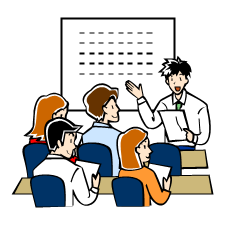 　　　［対象となる経費］　　　　　◆　講習会開催に要する経費　　　　　◆　研修参加に要する経費◆　資格取得に要する経費　②新卒者等雇用促進支援（上限２０万円）　　新卒者やＩターン者等を雇用する事業者が、職場雇用環境整備や求人活動を実施する際に、必要な経費の５分の３を補助します。　　　［対象となる経費］◆　求人活動に要する経費◆　自社ホームページ等の新規作成又はリニューアルに要する経費◆　職場環境整備に要する経費●雇用支援の受付期間●事前相談期間：令和２年４月１３日～令和２年１０月３０日（土日祝日を除く。）●申請受付期間：令和２年５月１１日～令和２年１１月２０日（土日祝日を除く。）２．就労奨励　　事業所に就職した新卒者やＵＪＩターン者に対して、１０万円の就労奨励金を交付します。　　※　新卒者等を雇用している事業所を通じての申請となります。　　　［主な条件］　　　　【交付対象者】　　　　　◆　令和元年９月から令和２年８月末までに常用雇用者として雇用された者　　　　　◆　市内に住所を有し、５年以上定住の意思のある者　　　　【雇用する事業所】　※　下記の内１つ以上に取り組むことが必要です。　　　　　　◆　企業支援プロジェクト事業におけるスキルアップ研修事業に取り組む。　　　　　◆　企業支援プロジェクト事業における新卒者等雇用促進事業に取り組む。◆　雇用にあたり、地域限定採用枠を設定している。（募集要項等を提出）●就労奨励の受付期間●事前相談期間：令和２年４月１３日～令和２年９月１１日（土日祝日を除く。）●申請受付期間：令和２年５月１１日～令和２年９月３０日（土日祝日を除く。）※　申請するにあたり、必ず事前相談が必要です。支援にはそれぞれ条件がありますので、　　事前相談時にご確認ください。